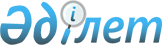 О внесении изменений в постановления Правительства Республики Казахстан от 20 июля 2010 года № 745 "Об утверждении реестра государственных услуг, оказываемых физическим и юридическим лицам" и от 8 декабря 2011 года № 1498 "Об утверждении стандарта государственной услуги "Регистрация лиц, имеющих право осуществлять деятельность реабилитационного и (или) конкурсного управляющих и (или) администратора внешнего наблюдения, и снятие их с регистрации" и внесении дополнения в постановление Правительства Республики Казахстан от 20 июля 2010 года № 745 "Об утверждении реестра государственных услуг, оказываемых физическим и юридическим лицам"
					
			Утративший силу
			
			
		
					Постановление Правительства Республики Казахстан от 31 января 2013 года № 67. Утратило силу постановлением Правительства Республики Казахстан от 5 марта 2014 года № 200      Сноска. Утратило силу постановлением Правительства РК от 05.03.2014 № 200 (вводится в действие по истечении десяти календарных дней после дня его первого официального опубликования).      Правительство Республики Казахстан ПОСТАНОВЛЯЕТ:



      1. Внести в некоторые решения Правительства Республики Казахстан следующие изменения:



      1) утратил силу постановлением Правительства РК от 18.09.2013 № 983 (вводится в действие со дня первого официального опубликования);



      2) в постановлении Правительства Республики Казахстан от 8 декабря 2011 года № 1498 «Об утверждении стандарта государственной услуги «Регистрация лиц, имеющих право осуществлять деятельность реабилитационного и (или) конкурсного управляющих и (или) администратора внешнего наблюдения, и снятие их с регистрации» и внесении дополнения в постановление Правительства Республики Казахстан от 20 июля 2010 года № 745 «Об утверждении реестра государственных услуг, оказываемых физическим и юридическим лицам» (САПП Республики Казахстан, 2012 г., № 7, ст. 138):



      стандарт государственной услуги «Регистрация лиц, имеющих право осуществлять деятельность реабилитационного и (или) конкурсного управляющих и (или) администратора внешнего наблюдения, и снятие их с регистрации», утвержденный указанным постановлением, изложить в новой редакции согласно приложению к настоящему постановлению.

      Сноска. Пункт 1 с изменением, внесенным постановлением Правительства РК от 18.09.2013 № 983 (вводится в действие со дня первого официального опубликования).



      2. Настоящее постановление вводится в действие по истечении десяти календарных дней после первого официального опубликования.      Премьер-Министр

      Республики Казахстан                       С. Ахметов

Приложение          

к постановлению Правительства 

Республики Казахстан     

от 31 января 2013 года № 67 Утвержден           

постановлением Правительства 

Республики Казахстан    

от 8 декабря 2011 года № 1498  Стандарт государственной услуги

«Регистрация лиц, имеющих право осуществлять деятельность

реабилитационного и (или) конкурсного управляющих и (или)

администратора внешнего наблюдения, и снятие их с регистрации» 1. Общие положения      1. Государственная услуга «Регистрация лиц, имеющих право осуществлять деятельность реабилитационного и (или) конкурсного управляющих и (или) администратора внешнего наблюдения, и снятие их с регистрации» (далее – государственная услуга) оказывается Комитетом по работе с несостоятельными должниками Министерства финансов Республики Казахстан» (далее – уполномоченный орган), адрес: 010000, город Астана, проспект Победы 11, через центры обслуживания населения (далее – центр), адреса которых указаны в приложении 1 к настоящему стандарту, а также через веб-портал «электронного правительства»: www.e.gov.kz или веб-портал «Е-лицензирование»: www.elicense.kz (далее – портал) при условии наличия у получателя государственной услуги электронной цифровой подписи (далее – ЭЦП). 

      В целях обеспечения доступности государственной услуги жителям отдаленных населенных пунктов допускается оказание государственных услуг через мобильные центры. 

      2. Форма оказываемой государственной услуги: частично автоматизированная.

      3. Государственная услуга оказывается на основании статьи 9 Закона Республики Казахстан от 21 января 1997 года «О банкротстве» (далее – Закон) и статьи 29 Закона Республики Казахстан от 11 января 2007 года «Об информатизации». 

      4. Информация о государственной услуге размещается: 

      1) на интернет-ресурсе Министерства финансов Республики Казахстан (далее – Министерство): www.minfin.kz в разделе «Комитет по работе с несостоятельными должниками»; 

      2) на интернет-ресурсе республиканского государственного предприятия «Центр обслуживания населения»: www.con.gov.kz; 

      3) в официальных источниках информации и на стендах, расположенных в помещениях центров, согласно приложению 1 к настоящему стандарту; 

      4) на портале.

      Информация о государственной услуге может быть также предоставлена по телефону call-центра (1414).

      5. Результатом оказания государственной услуги являются выдача подтверждения о регистрации лицу, имеющему право осуществлять деятельность реабилитационного и (или) конкурсного управляющих и (или) администратора внешнего наблюдения, в форме электронного документа, подписанного ЭЦП уполномоченного органа; мотивированный ответ об отказе в регистрации в форме электронного документа, подписанного ЭЦП уполномоченного органа; внесение изменений в данные, указанные в заявлении о регистрации; выдача подтверждения о снятии с регистрации; мотивированный ответ об отказе в снятии с регистрации. 

      В случае обращения получателя государственной услуги за получением результатов государственной услуги на бумажном носителе, данные документы оформляются в электронном формате, распечатываются и заверяются печатью и подписью руководителя уполномоченного органа.

      6. Государственная услуга оказывается физическим лицам-индивидуальным предпринимателям, имеющим право осуществлять деятельность реабилитационного и (или) конкурсного управляющих и (или) администратора внешнего наблюдения, а также на снятие с регистрации (далее – получатель государственной услуги). 

      7. Сроки оказания государственной услуги: 

      1) в центре: 

      с момента обращения получателем государственной услуги не позднее пяти рабочих дней (день приема документов не входит в срок оказания государственной услуги);

      максимально допустимое время ожидания до получения государственной услуги, оказываемой на месте в день обращения получателя государственной услуги – не более 20 минут;

      максимально допустимое время обслуживания получателя государственной услуги, оказываемой на месте в день обращения получателя государственной услуги – не более 20 минут.

      Результаты оказания государственной услуги уполномоченным органом предоставляются в центры за день до окончания срока оказания государственной услуги;

      2. на портале: 

      не позднее пяти рабочих дней.

      8. Государственная услуга оказывается бесплатно. 

      9. График работы:

      1) центра – государственная услуга оказывается ежедневно с понедельника по субботу включительно, за исключением выходных и праздничных дней, установленных Законом Республики Казахстан от 13 декабря 2001 года «О праздниках в Республике Казахстан», в соответствии с установленным графиком работы с 9.00 часов до 20.00 часов без перерыва.

      Прием осуществляется в порядке «электронной очереди» без ускоренного обслуживания. 

      Мобильные центры осуществляют прием документов согласно утвержденному центром графику, но не менее шести рабочих часов в одном населенном пункте;

      2) портала – круглосуточно.

      10. Государственная услуга оказывается:

      1) в здании центра по выбору получателя государственной услуги, где предусмотрены условия для доступа людей с ограниченными физическими возможностями. В здании центра имеются зал ожидания, информационные стенды, стойка с образцами.

      Для обеспечения беспрепятственного доступа получателей государственной услуги с ограниченными физическими возможностями предусмотрены условия удобного перемещения по зданию центра (поручни, пандусы и перила). Существуют приемлемые условия ожидания и подготовки необходимых документов; 

      2) на портале – в личном кабинете. 2. Порядок оказания государственной услуги      11. Для регистрации лиц, имеющих право осуществлять деятельность реабилитационного и (или) конкурсного управляющих и (или) администратора внешнего наблюдения, представляются следующие документы:

      в центре:

      1) заявление по форме согласно приложению 2 к настоящему стандарту;

      2) копия документа, удостоверяющего личность; 

      3) копии дипломов о высшем юридическом и (или) экономическом образовании;

      4) копия документа, выданного организацией образования, подтверждающего прохождение подготовки по осуществлению деятельности реабилитационного, конкурсного управляющих, администратора внешнего наблюдения;

      5) копии документов, подтверждающих трудовую деятельность, в том числе стаж работы;

      6) справка об отсутствии судимости, выданная по месту жительства, не ранее чем за месяц до ее представления; 

      7) медицинские справки, выданные наркологическим и психиатрическим диспансерами по месту жительства не ранее чем за месяц до их представления; 

      на портале:

      1) заявление в форме электронного документа, подписанное ЭЦП; 

      2) копия документа, удостоверяющего личность; 

      3) дипломы о высшем юридическом и (или) экономическом образовании – в виде электронной копии прикрепляется к электронному запросу;

      4) документ, выданный организацией образования, подтверждающий прохождение подготовки по осуществлению деятельности реабилитационного, конкурсного управляющих, администратора внешнего наблюдения – в виде электронной копии прикрепляется к электронному запросу;

      5) документы, подтверждающие трудовую деятельность, в том числе стаж работы – в виде электронной копии прикрепляется к электронному запросу;

      6) справка об отсутствии судимости, выданная по месту жительства, не ранее чем за месяц до ее представления; 

      7) медицинские справки, выданные наркологическим и психиатрическим диспансерами по месту жительства не ранее чем за месяц до их представления – в виде электронной копии прикрепляется к электронному запросу. 

      Для внесения изменений в данные, указанные в заявлении о регистрации, представляются следующие документы:

      в центре:

      1) заявление по форме согласно приложению 3 к настоящему стандарту;

      2) копия документа, удостоверяющего личность; 

      на портале:

      1) заявление в форме электронного документа, подписанное ЭЦП; 

      2) копия документа, удостоверяющего личность. 

      Для снятия с регистрации представляются следующие документы:

      в центре:

      1) заявление по форме согласно приложению 4 к настоящему стандарту;

      2) копия документа, удостоверяющего личность; 

      на портале:

      1) заявление в форме электронного документа, подписанное ЭЦП; 

      2) копия документа, удостоверяющего личность. 

      При обращении в центр копии документов представляются одновременно с оригиналами для сверки либо нотариально засвидетельствованные копии документов.

      Работник центра сверяет подлинность оригиналов документов со сведениями, представленными из государственных информационных систем государственных органов, после чего возвращает оригиналы получателю государственной услуги.

      Представление копии документа, удостоверяющего личность, справки об отсутствии судимости, выданной по месту жительства получателя государственной услуги, не ранее чем за месяц до ее представления, не требуется при наличии возможности получения информации, содержащейся в них, из соответствующих государственных информационных систем посредством портала или информационной системы центра в форме электронных документов, удостоверенных ЭЦП уполномоченных лиц.

      12. Для получения государственной услуги в центрах бланки заявлений утвержденной формы размещаются на специальной стойке в зале ожидания, а также на интернет-ресурсе центра: www.con.gov.kz.

      Для получения государственной услуги через портал необходимо заполнить форму электронного документа.

      13. В центрах прием документов осуществляется в операционном зале посредством «безбарьерного» обслуживания.

      На портале прием электронного запроса осуществляется в «личном кабинете» получателя государственной услуги.

      14. При сдаче всех необходимых документов для получения государственной услуги получателю государственной услуги выдаются:

      1) при обращении в центр расписка о приеме соответствующих документов с указанием:

      номера и даты приема запроса;

      вида запрашиваемой государственной услуги;

      количества и названия приложенных документов;

      даты (времени) и места выдачи документов;

      фамилии, имени, отчества работника центра, принявшего запрос на оформление документов;

      фамилии, имени, отчества получателя государственной услуги и его контактных телефонов;

      2) при обращении через портал получателю государственной услуги в «личный кабинет» на портале направляется уведомление-отчет о принятии запроса для предоставления государственной услуги с указанием даты и времени получения получателем государственной услуги результата государственной услуги.

      15. В центре выдача готовых документов получателю государственной услуги осуществляется работником центра посредством «окон» ежедневно на основании расписки в указанный в ней срок.

      Результат оказания услуги получателю государственной услуги направляется в «личный кабинет» на портале.

      16. В регистрации отказывается в случаях: 

      1) представления неполного перечня документов, предусмотренных пунктом 11 настоящего стандарта;

      2) несоответствия требованиям, установленным пунктом 5 статьи 9 Закона;

      3) наличия вступившего в законную силу судебного акта, запрещающего ему заниматься данным видом деятельности;

      4) снятие с регистрации по одному из оснований, предусмотренных подпунктами 2), 3) и 4) пункта 8 статьи 9 Закона.

      Положения настоящего подпункта распространяются на лицо, ранее снятое с регистрации по основаниям, предусмотренным подпунктом 2) пункта 8 статьи 9 Закона, в течение трех лет;

      5) наличие не погашенной или не снятой в установленном законом порядке судимости;

      6) признание в судебном порядке недееспособным либо ограниченно дееспособным.

      В снятии с регистрации отказывается в случае представления неполного перечня документов, предусмотренных пунктом 11 настоящего стандарта.

      При наличии оснований, предусмотренных статьей 40 Закона Республики Казахстан «Об информатизации» получателю государственной услуги отказывается в предоставлении государственной услуги.

      Центр отказывает в приеме документов в случае непредставления получателем государственной услуги одного из документов, указанных в пункте 11 настоящего стандарта, если иное не предусмотрено частью шестой пункта 11 настоящего стандарта.

      При отказе в приеме документов работником центра получателю государственной услуги выдается расписка с указанием недостающих документов.

      На портале мотивированный ответ об отказе в представлении получателю государственной услуги направляется в «личный кабинет» в форме электронного документа. 3. Принципы работы      17. В своей деятельности должностные лица, оказывающие государственную услугу, по отношению к получателю государственной услуги руководствуются следующими принципами:

      1) соблюдение конституционных прав и свобод человека; 

      2) соблюдение законности при исполнении служебного долга; 

      3) прозрачность деятельности должностных лиц при оказании государственной услуги; 

      4) вежливость при работе с получателем государственной услуги; 

      5) предоставление исчерпывающей и полной информации об оказываемой государственной услуге; 

      6) защита и конфиденциальность информации о содержании документов получателя государственной услуги. 4. Результаты работы      18. Результаты оказания государственной услуги получателям государственной услуги измеряются показателями качества и эффективности в соответствии с приложением 5 к настоящему стандарту.

      19. Целевые значения показателей качества и эффективности государственной услуги, по которым оценивается работа уполномоченного органа в части оказания государственных услуг, ежегодно утверждаются приказом Министра финансов Республики Казахстан. 5. Порядок обжалования      20. Уполномоченное лицо уполномоченного органа разъясняет порядок обжалования действий (бездействие) уполномоченных должностных лиц и оказывает содействие в подготовке жалобы по адресу: 010000, город Астана, район Сарыарка, проспект Победы, 11, кабинет 806, а также по телефонам: 8 (7172) 71-83-79, 71-76-98, по телефону доверия: 8 (7172) 71-75-20.

      Также информацию о порядке обжалования можно получить по телефону информационно-справочной службы call-центра (1414). 

      21. В случае несогласия с результатами оказанной государственной услуги, жалоба в письменном виде на имя Министра финансов либо лица его замещающего направляется по адресу: 010000, город Астана, район Сарыарка, проспект Победы, 11, кабинет № 105, контактный телефон: 8 (7172) 71-77-60 в рабочие дни с 9.00. часов до 17.00 часов, за исключением выходных и праздничных дней, установленных Законом Республики Казахстан от 13 декабря 2001 года «О праздниках в Республике Казахстан», с перерывом на обед с 13.00 часов до 14.30 часов либо в уполномоченный орган в письменном виде по почте или нарочно по адресу: 010000, город Астана, район Сарыарка, проспект Победы, 11, кабинет 922, контактный телефон: (8-7172) 71-85-35.

      22. В случае некорректного обслуживания работником уполномоченного органа, жалоба принимается в канцелярии Министерства по адресу: 010000, город Астана, район Сарыарка, проспект Победы, 11, кабинет № 105, контактный телефон: 8 (7172) 71-77-60, либо нарочно в рабочие дни через канцелярию уполномоченного органа с 9.00. часов до 17.00 часов, за исключением выходных и праздничных дней, установленных Законом Республики Казахстан от 13 декабря 2001 года «О праздниках в Республике Казахстан», с перерывом на обед с 13.00 часов до 14.30 часов.

      В случае некорректного обслуживания работником центра, жалоба подается по телефону сall-центра (1414).

      23. В случаях несогласия с результатами оказанной государственной услуги, получатель государственной услуги имеет право обратиться в суд в установленном законодательством порядке.

      24. В жалобе указываются фамилия, имя, отчество (при наличии в документе, удостоверяющем личность), почтовый адрес, дата. Жалоба должна быть подписана получателем государственной услуги. При подаче жалобы указываются наименование субъекта или должность, фамилии и инициалы должностных лиц, чьи действия обжалуются, мотивы обращения и требования.

      К жалобе прилагаются документы, подтверждающие некачественное предоставление государственной услуги или некорректное обслуживание работником уполномоченного органа или центра.

      25. Подтверждением принятия жалобы является выдача талона с указанием даты и времени, фамилии и инициалов лица, принявшего обращение, контактных данных, срока и места получения ответа на поданную жалобу.

      Информацию о ходе рассмотрения жалобы можно получить у сотрудника уполномоченного органа по телефону: 8 (7172) 71-85-35. 

      При обращении получателя государственной услуги через центр подтверждением принятия жалобы, поступившей как нарочно, так и почтой, является ее регистрация (штамп, входящий номер и дата регистрации проставляются на втором экземпляре жалобы или сопроводительном письме к жалобе) в канцелярии центра.

      Получателю государственной услуги в подтверждение о принятии его жалобы лицом, принявшим жалобу, выдается талон, в котором указывается номер, дата, фамилия лица, принявшего жалобу, с указанием контактных данных.

      При обращении через портал после отправки электронного обращения через портал получателю государственной услуги из «личного кабинета» доступна информация об обращении, которая обновляется в ходе обработки обращения в уполномоченном органе (отметки о доставке, регистрации, исполнении, ответ о рассмотрении или отказе в рассмотрении).

      Результаты рассмотрения жалобы получателю государственной услуги направляются в письменном виде по почте либо в «личный кабинет» на портале либо на электронный адрес, указанный в жалобе.

      26. Дополнительную информацию о предоставляемой государственной услуге можно получить на интернет-ресурсе Министерства: www.minfin.kz в разделе «Комитет по работе с несостоятельными должниками».

      Адрес РГП «Центр»: город Астана, проспект Республики, дом 43 А, телефон: 87172-94-99-95, интернет-ресурс:www.con.gov.kz.Приложение 1               

к стандарту государственной услуги    

«Регистрация лиц, имеющих право      

осуществлять деятельность реабилитационного и

(или) конкурсного управляющих, и (или)   

администратора внешнего          

наблюдения, и снятие их с регистрации»   Список центров обслуживания населенияПриложение 2               

к стандарту государственной услуги    

«Регистрация лиц, имеющих право      

осуществлять деятельность реабилитационного и

(или) конкурсного управляющих, и (или)   

администратора внешнего          

наблюдения, и снятие их с регистрации»   Форма                  Комитет по работе                   

с несостоятельными должниками       

Министерства финансов               

Республики Казахстан                от ____________________________      

    (полностью Ф.И.О.)           _____________________________       

(адрес фактического места жительства,

контактные телефоны)Заявление

на регистрацию в целях осуществления деятельности реабилитационного и

(или) конкурсного управляющих и (или) администратора внешнего

наблюденияПрошу произвести регистрацию в целях осуществления деятельности в качестве ____________________________________________________________________

(реабилитационного и (или) конкурсного управляющих, и (или) администратора внешнего наблюдения – по выбору заявителя)на территории ________________________________ Республики Казахстан.

              (указать не более одной области,

               города Астаны, Алматы)       Сведения о физическом лице:

      1. Число, месяц, год рождения _________________________________

      2. Данные документа, удостоверяющего личность _________________

_____________________________________________________________________

                   (серия, №, кем и когда выдан)

      3. ИИН ________________________________________________________

      4. Образование (высшее экономическое и (или) юридическое) _____________________________________________________________________

(№, дата выдачи диплома, наименование учебного заведения, специальность)

      5. Свидетельство о регистрации в качестве индивидуального предпринимателя _____________________________________________________

                                 (№, кем и когда выдано)      6. Сведения, подтверждающие прохождение подготовки по осуществлению деятельности реабилитационного, конкурсного управляющих, администратора внешнего наблюдения ____________________

____________________________________________________________________

        (наименование документа, серия, №, кем и когда выдан)

      7. Место работы ______________________________________________

      8. Место жительства __________________________________________

      9. Почтовый адрес ____________________________________________

                 (указывается для получения уведомления о назначении)

      10. Сведения о наличии опыта работы не менее трех лет в одной из следующих сфер деятельности: экономической, финансовой, учетно-аналитической, контрольно-ревизионной, правовой либо в должности первого руководителя юридического лица ____________________

____________________________________________________________________

            (должность, наименование организации, период работы)

      11. Сведения о наличии/отсутствии судимости ____________________________________________________________________

      12. Сведения о нахождении на учете в наркологическом и психиатрическом диспансерах ________________________________________

      13. Адрес электронной почты (е-mail)__________________________

      14. Прилагаемые документы:

      1) копия документа, удостоверяющего личность;

      2) копии дипломов о высшем юридическом и (или) экономическом образовании;

      3) копия документа, выданного организацией образования, подтверждающего прохождение подготовки по осуществлению деятельности реабилитационного, конкурсного управляющих, администратора внешнего наблюдения;

      4) копии документов, подтверждающих трудовую деятельность, в том числе стаж работы; 

      5) справка об отсутствии судимости, выданная по месту жительства, не ранее чем за месяц до ее представления;

      6) медицинские справки, выданные наркологическим и психиатрическим диспансерами по месту жительства не ранее чем за месяц до их представления. 

      Примечание: копии документов представляются одновременно с оригиналами для сверки либо нотариально засвидетельствованные копии документов._______________ ____________________________

(подпись)                (Ф.И.О.)«____» ______________ 20 __ год.

            (дата)Приложение 3              

к стандарту государственной услуги    

«Регистрация лиц, имеющих право      

осуществлять деятельность реабилитационного и

(или) конкурсного управляющих, и (или)   

администратора внешнего          

наблюдения, и снятие их с регистрации»   Форма                  Комитет по работе             

с несостоятельными должниками 

Министерства финансов         

Республики Казахстан          от ____________________________

(полностью Ф.И.О.)   _____________________________

(адрес фактического места

жительства, контактные телефоны) Заявление

о внесении изменений в данные лица, зарегистрированного в целях

осуществления деятельности реабилитационного и (или)

конкурсного управляющих, и (или) администратора внешнего наблюденияПрошу внести изменения в данные _____________________________________

____________________________________________________________________,

                             (Ф.И.О.)зарегистрированного в целях осуществления деятельности в качестве ____________________________________________________________________,

(реабилитационного и (или) конкурсного управляющих, и (или) администратора внешнего наблюдения)на территории _________________________________ Республики Казахстан

           (указать область, города Астаны, Алматы) «___» ________ 20_____ года № ______, а именно:_____________________

  (дата, № регистрации)_____________________________________________________________________

_____________________________________________________________________

      (указываются сведения, подлежащие изменению в заявлении о регистрации)__________________                     ______________________________

  (подпись)                                          (Ф.И.О.)«____» ______________ 20 __ год.

          (дата)Приложение 4               

к стандарту государственной услуги    

«Регистрация лиц, имеющих право      

осуществлять деятельность реабилитационного и

(или) конкурсного управляющих, и (или)   

администратора внешнего          

наблюдения, и снятие их с регистрации»   Форма                  Комитет по работе                   

с несостоятельными должниками       

Министерства финансов               

Республики Казахстан                от ______________________________    

(полностью Ф.И.О.)         ________________________________    

(адрес фактического места жительства,

контактные телефоны) Заявление

на снятие с регистрации лица, зарегистрированного в целях осуществления деятельности реабилитационного и (или) конкурсного управляющих и (или) администратора внешнего наблюдения      В соответствии с Законом Республики Казахстан от 21 января 1997 года «О банкротстве», прошу снять с регистрации _____________________

_____________________________________________________________________

                           (Ф.И.О.)прошедшего регистрацию в целях осуществления деятельности в качестве_____________________________________________________________________

(реабилитационного и (или) конкурсного управляющих, и (или) администратора внешнего наблюдения)на территории________________________________________________________

                     (указать область, города Астана, Алматы)Республики Казахстан «___» ________ 20____ года № _______, в связи _____________________________________________________________________

                            (основание)      На момент подачи заявления процедуру конкурсного производства и (или) реабилитации и (или) внешнего наблюдения не осуществляю. __________________                     ______________________________

  (подпись)                                          (Ф.И.О.)«____» ______________ 20 __ год.

          (дата)Приложение 5               

к стандарту государственной услуги    

«Регистрация лиц, имеющих право      

осуществлять деятельность реабилитационного и

(или) конкурсного управляющих, и (или)   

администратора внешнего          

наблюдения, и снятие их с регистрации»   Таблица. Значения показателей качества и эффективности
					© 2012. РГП на ПХВ «Институт законодательства и правовой информации Республики Казахстан» Министерства юстиции Республики Казахстан
				№ п/пНаименование ЦОН (филиалы, отделы, отделения)Адрес месторасположенияКонтактные данные12341. Филиал РГП «ЦОН по Акмолинской области»1. Филиал РГП «ЦОН по Акмолинской области»1. Филиал РГП «ЦОН по Акмолинской области»1. Филиал РГП «ЦОН по Акмолинской области»1)Филиал РГП «ЦОН по Акмолинской области»ул. Ауэзова, 189 а8 (7162) 40-10-76

8 (7162) 40-10-632)Кокшетауский городской отделг. Кокшетау, ул. Биржан Сал, 428 (7162) 25-00-67

8 (7162) 25-06-213)Районный отдел с. Красный Ярг. Кокшетау, с. Красный Яр, ул. Ленина, 658 (7162) 40-43-274)Аккольский районный отделАккольский район, г. Акколь, ул. Нурмагамбетова, 1028 (71638) 2-09-96

8 (71638) 2-18-495)Аршалынский районный отделАршалынский район, п. Аршалы, ул. М. Маметовой, 198 (71644) 2-10-77

8 (71644) 2-28-28

8 (71644) 2-10-776)Атбасарского районный отделАтбасарский район, г. Атбасар, ул. Валиханова, 118 (71643) 2-45-94

8 (71643) 4-07-22

8 (71643) 4-12-587)Астраханский районный отделАстраханский район, с. Астраханка, ул. Аль-Фараби, 448 (71641) 2-35-96

8 (71641) 2-21-948)Буландынский районный отделБуландынский район, г. Макинск, ул. Сейфуллина, 18б,8 (71646) 2-37-20

8 (71646) 2-37-819)Бурабайский районный отделБурабайский район, г. Щучинск, ул. Абылай Хана, 288 (71636) 4-29-97

8 (71636) 4-28-91

8 (71636) 4-59-2810)Егиндыкольский районный отделЕгиндыкольский район, с. Егиндыколь, ул. Победы, 78 (71642) 2-12-5711)Ерейментауский районный отделЕрейментауский район, г. Ерейментау, ул. Мусабаева, 158 (71633) 2-44-9212)Енбекшильдерский районный отделЕнбекшильдерский район, г. Степняк, ул. Сыздыкова, 2 «а»8 (71639) 2-22-41

8 (71639) 2-22-42

8 (71639) 2-22-1813)Есильский районный отделЕсильский район, г. Есиль, ул. Победы, 568 (71647) 2-22-0714)Жаркаинский районный отделЖаркаинский район, г. Державинск, ул. Габдуллина, 1048 (71648) 9-00-35

8 (71647) 2-22-0515)Жаксынский районный отдел Жаксынский район, с. Жаксы, ул. Ленина, 88 (71635) 2-17-1016)Зерендинский районный отделЗерендинский район, с. Зеренда, ул. Мира, 528 (71632) 2-00-74

8 (71632) 2-29-4317)Коргалжынский районный отделКоргалжынский район, с. Коргалжын, ул. Абая, 44 «а»8 (71637) 2-17-83

8 (71637)2-20-3618)Степногорский городской отделг. Степногорск, 4 мкр., 78 (71645) 2-00-40

8 (71645) 2-00-3019)Сандыктауский районный отделСандыктауский район, с. Балкашино, ул. Абылай-хана, 1198 (71640) 9-26-6620)Целиноградский районный отделЦелиноградский район, а. Акмол, ул. Гагарина, 158 (71651) 3-12-30

8 (71651) 3-11-9821)Шортандинский районный отделШортандинский район, п. Шортанды, переулок Безымянный, 18 (71631) 2-17-972. Филиал РГП «ЦОН по Актюбинской области»2. Филиал РГП «ЦОН по Актюбинской области»2. Филиал РГП «ЦОН по Актюбинской области»2. Филиал РГП «ЦОН по Актюбинской области»1)Филиал РГП «ЦОН по Актюбинской области»г. Актобе, ул. Тургенева, 1098 (7132) 56-57-872)Актобинский городской отдел № 1г. Актобе, ул. Тургенева, 1098 (7132) 57-80-273)с. Каргалинское (Жилянка)г. Актобе, Каргалинский район, с. Каргалинское (Жилянка), ул. Сатпаева, 108 (7132) 98-60-06

8 (7132) 98-60-054)Алгинский районный отделАлгинский район, г. Алга, ул. Кирова, 238 (71337) 3-20-79

8 (71337) 3-10-965)Мартукский районный отделМартукский район, п. Мартук, ул. Байтурсынова, 1«Б»8 (71331) 22-4-13

8 (71331) 22-1-146)Хромтауский районный отделХромтауский район, г. Хромтау, ул. Абая, 128 (71336) 26-6-33

8 (71336) 26-6-347)Кандыагашский районный отделМугалжарский район, г. Кандыагаш, мкр. Молодежный, 47 «Б»8 (71333) 30-2-19

8 (71333) 30-2-188)Эмбенский районный отделМугалжарский район, г. Эмба ул. Амирова, 108 (71334) 23-9-839)Темирский районный отдел № 8Темирский район, п. Шубаркудук, ул. Байганина, 15 «А»8 (71346) 23-5-83

8 (71334) 23-9-8710)Кобдинский районный отделКобдинский район, п. Кобда пер. Нурымжанова, 28 (71341) 22-1-47

8 (71341) 22-1-3811)Каргалинский районный отдел с. БадамшаКаргалинский район, с. Бадамша ул. Айтеке-би, 278 (71342) 23-4-64

8 (71342) 23-4-6212)Ойылский районный отделУилский район, с. Уил, ул. Кокжар, 648 (71332) 21-1-81

8 (71332) 21-1-8213)Айтекебийский районный отдел № 12Айтекебийский район, с. Комсомольское, ул. Балдырган, 108 (71339) 22-3-73

8 (71339) 22-3-7414)Байганинский районный отделБайганинский район, с. Карыуылкелди, ул. Барак батыра, 41 «А»8 (71345) 23-5-86

8 (71345) 23-5-8715)Ыргызский районный отделАктюбинская область, Иргизский район, с. Иргиз, ул. Жангельдина, 78 (71343) 21-8-2816)Шалкарский районный отделАктюбинская область, Шалкарский район, г. Шалкар, ул. Айтеке-би, 638 (71335) 23-6-10

8 (71335) 23-6-113. Филиал РГП «ЦОН по Алматинской области»3. Филиал РГП «ЦОН по Алматинской области»3. Филиал РГП «ЦОН по Алматинской области»3. Филиал РГП «ЦОН по Алматинской области»1)Филиал РГП «ЦОН по Алматинской области»г. Талдыкорган, ул. Тауелсыздык, 67 «Б»8 (7282) 24-15-06

8 (7282) 24-41-332)Аксуский районный отделп. Жансугурова, ул. Кабанбай батыра, 208 (72832) 2-14-513)отделение Капалс. Капал, ул. Алпысбаева, 38 (72841) 2-17-604)Алакольский районный отделг. Ушарал, ул. 8 марта, 638 (72833) 2-35-46

8 (72833) 2-35-485)отделение Кабанбайп. Кабанбай, ул. Абылайхана, 2378 (72837) 4-13-856)Балхашский районный отделс. Баканас, ул. Бижанова, 25 «А»8 (72773) 95-2-22

8 (72773) 9-18-207)Енбекшиказахский районный отделг. Есик, ул. Абая, 314 «А»8 (72775) 4-54-70

8 (72775) 4-54-698)отделение Шелекс. Шелек, ул. Бижанова, 1008 (72775) 2-34-96

8 (72775) 2-34-979)Ескельдинский районный отделп. Карабулак, ул. Оразбекова, 528 (72836) 3-22-1610)Жамбылский районный отделп. Узынагаш, ул. Мажитова, 18 (72770) 2-30-9011)Илийский районный отделп. Отеген батыра, мкр. Куат, ул. Тауелсыздык, 258 (727) 251-74-46

8 (727) 251-74-4712)отделение Боролдайс. Боролдай, ул. Вокзальная, 6 «А»8 (72738) 7-82-4213)отделение Караойс. Караой, ул. Тындала, 98 (7275) 24-88-1014)отделение Акшис. Акши, ул. Конаева, 2915)Карасайский районный отделг. Каскелен, ул. Жангозина, 388 (72771) 2-56-86

8 (72771) 2-56-9616)отделение Тау-Самалып. Тау Самалы, ул. Рыскулова, 1298 (727) 391-38-5817)отделение Шамалганст. Шамалган, ул. Конаева, 1 «В»8 (7272) 93-66-3318)Караталский районный отделг. Уштобе, ул. Абылай хана, 228 (72834) 2-02-07

8 (72834) 2-20-9219)Кербулакский районный отделг. Сарыөзек, ул. Момышұлы, б/н8 (72840) 3-25-8820)отделение Когалып. Когалы, ул. Желтоксан, 458 (72842) 9-10-5921)Коксуский районный отделп. Балпык би, ул. Измайлова, 108 (72838) 2-16-19

8 (72838) 2-16-1822)Капшагайский городской отделг. Капшагай, ул. Кунаева, 418 (72772) 4-79-61

8 (72772) 4-79-6023)отделение Шенгелдыс. Шенгельды, ул. Сейфуллина, 348 (72772) 7-11-9424)Саркандский районный отделг. Саркан, ул. Жамбыла, б/н8 (72839) 2-35-80

8 (72839) 2-37-1425)отделение Лепсыст. Лепсы, ул. Толебаева, 18 (72843) 2-10-1626)Райымбекский районный отделс. Кеген, ул. Момышұлы, б/н8 (72777) 2-20-84

8 (72777) 2-20-82

8 (72777) 2-18-7827)отделение Нарынколс. Нарынкол, ул. Райымбека, б/н8 (72779) 2-11-6528)Панфиловский районный отделг. Жаркент, ул. Головацкого, б/н8 (72831) 5-51-1129)Талгарский районный отделг. Талгар, ул. Лермонтова, 53 «А»8 (727) 388-11-30

8 (72774) 2-21-43

8 (72774) 2-21-3330)отделение Нурас. Нура, ул. Школьная, 108 (72774) 5-80-6231)Талдыкорганский городской отделг. Талдыкорган, ул. Тауелсыздык, 67 «Б»8 (7282) 24-49-75

8 (7282) 24-40-4332)Текелийский городской отделг. Текели, ул. Октябрьская, 78 (72835) 4-35-38

8 (72835) 4-35-1833)Уйгурский районный отделс. Чунджа, ул. Касымбекова, 358 (72778) 2-43-35

8 (72778) 2-43-31

8 (72778) 2-43-324. Филиал РГП «ЦОН по Атырауской области»4. Филиал РГП «ЦОН по Атырауской области»4. Филиал РГП «ЦОН по Атырауской области»4. Филиал РГП «ЦОН по Атырауской области»1)Филиал РГП «ЦОН по Атырауской области»г. Атырау, пр. Сатпаева, 238 (7122) 21-34-67 2)Областной отделг. Атырау, пр. Сатпаева, 238 (7122) 21-29-423)городской отдел № 1г. Атырау, ул. Баймуханова, 16 «а»8 (7122) 35-75-05

8 (7122) 35-75-304)городской отдел № 2г. Атырау, Балыкшы, ул. Байжигитова, д. 80 «а»8 (7122) 24-34-90

8 (7122) 24-37-895)Индерский районный отделАтырауская область, Индерский район, пос. Индерборский, ул. Мендыгалиева, 308 (71234) 2-12-96

8 (71234) 2-18-386)Махамбетский районный отделАтырауская область, Махамбетский район, с. Махамбет, ул. Абая, 108 (71236) 2-24-96

8 (71236) 2-15-257)Кызылкогинский районный отделАтырауская область, Кызылкугинский район, с. Миялы, ул. Абая, 18 (71238) 2-20-46

8 (71238) 2-20-278)Жылыойский районный отделАтырауская область, Жылыойский район, г. Кульсары, ул. Бейбитшилик, 88 (71237) 5-03-54

8 (71237) 5-01-289)Курмангазинский районный отделАтырауская область, Курмангазинский район, с. Ганюшкино,  ул. Есболаев, 66 «а»8 (71233) 2-05-13

8 (71233) 2-07-1410)Макатский районный отделАтырауская область, Макатский район, п. Макат, ул. Центральная, 28 (71239) 3-22-97

8 (71239) 3-22-9611)Исатайский районный отделАтырауская область, Исатайский район,  с. Аккыстау, ул. Егеменды Казахстан, 98 (71231) 2-16-70

8 (71231) 2-16-695. Филиал РГП «ЦОН по Восточно-Казахстанской области»5. Филиал РГП «ЦОН по Восточно-Казахстанской области»5. Филиал РГП «ЦОН по Восточно-Казахстанской области»5. Филиал РГП «ЦОН по Восточно-Казахстанской области»1)Филиал РГП «ЦОН по Восточно-Казахстанской области»г. Усть-Каменогорск, ул. Белинского, 37 «а»8 (7232) 78-42-36

8 (7232) 28-94-672)Усть-Каменогорский городской отдел № 1г. Усть-Каменогорск, пр. Сатпаева, 20/18 (7232) 60-39-223)Усть-Каменогорский городской отдел № 2г. Усть-Каменогорск, ул. Казахстан, 99/18 (7232) 57-83-88

8 (7232) 22-81-374)Глубоковский районный отделГлубоковский район, п. Глубокое, ул. Поповича, 228 (72331) 2-23-355)Зайсанский городской отделЗайсанский район, г. Зайсан, ул. Жангельдина, 52 «а»8 (72340) 2-67-816)Зыряновский районный отделЗыряновский район, г. Зыряновск, ул. Стахановская, 398 (72335) 6-02-397)Катон-Карагайский районный отделКатон-Карагайский район, с. Улкен- Нарын, ул. Абылайхана, 968 (72341) 2-23-608)Курчумский районный отделКурчумский район, с. Курчум, ул. Б. Момышулы, 778 (72339) 2-13-109)Риддерский районный отделг. Риддер, ул. Семипалатинская, 128 (72336) 4-62-6210)Тарбагатайский районный отделТарбагатайский район, с. Аксуат, ул. Абылайхана, 238 (72346) 2-24-9611)Уланский районный отделУланский район, п. Молодежный, 98 (72338) 2-78-9612)Шемонаихинский городской отделШемонайхинский район, г. Шемонайха, 3-мкр, 128 (72332) 3-41-0013)Семейский городской отдел № 1г. Семей, 408-квартал, 218 (7222) 33-57-97

8 (7222) 33-55-9314)Семейский городской отдел № 2г. Семей, ул. Найманбаева, 161 «А»8 (7222) 52-69-2915)Абайский районный отделАбайский район, с. Карауыл, ул. Кунанбаева, 128 (72252) 2-22-6416)Аягозский городской отделАягозский район, г. Аягоз, ул. Дуйсенова, 848 (72237) 5-24-3217)Бескарагайский районный отделБескарагайский район, с. Бескарагай, ул. Пушкина, 2 «А»8 (72236) 9-06-3018)Бородулихинский районный отделБородулихинский район, с. Бородулиха, ул. Молодежная, 258 (72351) 2-20-4819)Жарминский районный отделЖарминский район, с. Калбатау, ул. Достык, 988 (72347) 6-54-0020)Курчатовский районный отделКурчатовский район, г. Курчатов, ул. Абая, 128 (72251) 2-21-6621)Кокпектинский районный отделКокпектинский район, с. Кокпекты, ул. Шериаздана, 388 (72348) 2-21-7122)Урджарский районный отделУрджарский район, с. Урджар, ул. Абылайхана, 1168 (72230) 2-19-856. Филиал РГП «ЦОН по Жамбылской области»6. Филиал РГП «ЦОН по Жамбылской области»6. Филиал РГП «ЦОН по Жамбылской области»6. Филиал РГП «ЦОН по Жамбылской области»1)Филиал РГП «ЦОН по Жамбылской области»г. Тараз, пр. Абая, 2328 (7262) 56-90-01

8 (7262) 46-00-282)Таразский городской отделг. Тараз, ул. К.Койгелды, 158 «а»8 (7262) 43-84-213)Отдел № 1г. Тараз, ул. Сатпаева, 1 «б»8 (7262) 56-90-274)Отдел № 2г. Тараз, мкр.Талас, 28 (72622) 6-17-785)Отдел № 3г. Тараз, пр. Абая, 2328 (7262) 56-90-046)Байзакский районный отделс. Сарыкемер, ул. Медеуова, 338 (72637) 2-28-047)Жамбылский районный отделс. Аса, ул. Абая, 1278 (72633) 2-11-998)Жуалынский районный отделс. Б.Момышулы, ул. Сауранбекулы, 498 (72635) 5-02-469)Кордайский районный отделс. Кордай, ул. Домалак ана, 2158 (72636) 2-13-5210)Меркенский районный отделс. Мерке, ул. Исмаилова, 2328 (72632) 4-42-54 11)Мойынкумский районный отделс. Мойынкум, ул. Рыскулбекова, 215 8 (72642) 2-47-9312)Сарысуский районный отдел г. Жанатас, ул. Жибек жолы, 18 (72634) 6-33-0013)Таласский районный отдел г. Каратау, ул. Молдагулова, 518 (72644) 6-33-9314)Отдел Т. Рыскуловского районас. Кулан, ул. Жибек жолы, 718 (72631) 2-18-1015)Шуский районный отделг. Шу, ул. Автобазовская, 1 8 (72643) 2-17-9716)Отдел с. Гродековос. Гродеково, ул. Мира, 888 (72633) 3-16-76

8 (7262) 51-23-247. Филиал РГП «ЦОН по Западно-Казахстанской области»7. Филиал РГП «ЦОН по Западно-Казахстанской области»7. Филиал РГП «ЦОН по Западно-Казахстанской области»7. Филиал РГП «ЦОН по Западно-Казахстанской области»1)Филиал РГП «ЦОН по Западно-Казахстанской области»г. Уральск, ул. Жамбыла, 81/28 (7112) 23-68-81

8 (7112) 28-25-27

8 (7112) 28-29-142)Отдел по Акжаикскому районуАкжаикский район, с. Чапаев, переулок Акжаикский, 28-711-36-92-5803)Отдел по Бокейординскому районуБокейординский район, с. Сайхин, ул. Бергалиева, 18-711-40-21-847

8-711-40-21-8354)Отдел по Бурлинскому районуБурлинский район, г. Аксай, ул. Железнодорожная, 121 «А»8-711-33- 35-550

8-711-33-36-7785)Отдел по Жангалинскому районуЖангалинский район, с. Жангала, ул. Халыктар достыгы, 63 «А»8-711-41-22-403

8-711-41-22-4046)Отдел по Жанибекскому районуЖанибекский район, с. Жанибек, ул. Иманова, 798-711-35-22-4257)Отдел по Зеленовскому районуЗеленовский район, с. Переметное, ул. Гагарина, 69 «Б»8-711-30-23-614

8-711-30-23-6168)Отдел по Казталовскому районуКазталовский район, с. Казталовка, ул. Лукманова, 22 «А»8-711-44-32-204

8-711-44-32-2059)Отдел по Каратюбинскому районуКаратобинский район, с. Каратобе, ул. Курмангалиева, 23/18-711-45-31-800

8-711-45-31-46310)Отдел по Сырымскому районуСырымский район, с. Жымпиты, ул. Казахстанская, 11/28-711-34-31-446

8-711-34-31-44711)Отдел по Таскалинскому районуТаскалинский район, с. Таскала, ул. Вокзальная, 68-711-39-22-398

8-711-39-21-97912)Отдел по Теректинскому районаТеректинский район, с. Федоровка, ул. Юбилейная, 248-711-32-23-378

8-711-32-23-37913)Отдел по Чингирлаускому районуЧингирлауский район, с. Чингирлау, ул. Тайманова, 958-711-37-33-311

8-711-37-34-42014)Отдел по Казталовскому районуКазталовский район, с. Жалпактал, ул. С. Датулы, 238-711-38-21-044

8-711-38-21-04515)Отдел по Дарьинскому сельскому округуЗеленовский район, с. Дарьинское, ул. Балдырган, 27/18-711-31-24-080

8-711-31-24-08216)Отдел по Тайпакскому сельскому округу Акжаикского районаАкжаикский район, с. Тайпак, ул. Шемякина, 138-711-42-21-88417)Отдел по Акжаикскому сельскому округу Теректинского районаТеректинский район, с. Акжаик, ул. Ак жайык, 58-711-43-91-3168. Филиал РГП «ЦОН по Карагандинской области»8. Филиал РГП «ЦОН по Карагандинской области»8. Филиал РГП «ЦОН по Карагандинской области»8. Филиал РГП «ЦОН по Карагандинской области»1)Филиал РГП «ЦОН по Карагандинской области»ул. Чкалова, 78 (7212) 41-63-102)Городской отдел № 1ул. Ержанова, 47/38 (7212) 33-13-103)Городской отдел № 2ул. Чкалова, 78 (7212) 41-03-924)Городской отдел № 3ул. Муканова, 58 (7212) 77-26-575)Городской отдел № 4ул. Архитектурная, 88 (7212) 45-71-016)Городской отдел № 521 мкр., 6/78 (7212) 32-92-517)Городской отдел № 6ул. Серова, 738 (7212) 93-16-948)Отдел № 1 г.Темиртауул. Блюхера, 238 (7213) 44-67-459)Отдел № 2 г.Темиртаупр. Республики, 1288 (7213) 99-79-9610)Абайский районный отдел № 1г. Абай, ул. Абая, 548 (72131) 4-77-0711)Абайский районный отдел № 2г. Абай, п. Топар, ул. Казыбек би, 38 (72153) 3-04-4612)Отдел г. Сараньг. Сарань, ул. Жамбыла, 858 (72137) 4-25-2613)Отдел № 1 г. Шахтинскг. Шахтинск, пр. А. Кунанбаева, 65 «Б»8 (72156) 5-21-2514)Отдел № 2 г. Шахтинскг. Шахтинск, п. Шахан, квартал 10/16 д. 168 (72156) 3-20-9915)Осакаровский районный отдел № 1п. Осакаровка, ул. Пристационная, 128 (72149) 4-32-6216)Осакаровский районный отдел № 2р-н Осакаровка, п. Молодежный ул. Абая, 138 (72148) 2-22-4617)Отдел г. Сатпаевг. Сатпаев, проспект Сатпаева, 1118 (71063) 4-03-4718)Отдел г. Балхашг. Балхаш, ул. Бокейхана, 20а8 (71036) 6-83-3719)Шетский районный отделсело Аксу – Аюлы, ул. Жапакова, 23/1; п. Агадырь, ул. Тәуелсiз Қазақстан, 48 (71031) 2-21-8820)Отдел г. Жезказганг. Жезказган, ул. Б. Момышулы, 98 (7102) 73-81-0921)Жанааркинский районный отделЖанааркинский район, ул. А. Оспанова, 40, п. Атасу8 (71030) 2-69-0922)Отдел г. Каражалг. Каражал, ул. Ленина, 188 (71032) 2-70-2123)Отдел г. Приозерскг. Приозерск, ул. Балхашская, 78 (71039)5-27-3724)Бухар жырауский районный отдел № 1Бухар-Жырауский район, ул. Абылай хана, 37, п. Ботакара8 (72154) 2-23-7325)Бухар жырауский районный отдел № 2Бухар-Жырауский район, ул. Мира, 248 (72138) 3-15-6226)Актогайский районный отдел № 1п. Актогай, ул. Бокейхана, 10 8 (71037) 2-11-0527)Актогайский районный отдел № 2 п. Сары-шаган, ул. Абая, 128 (71038)22-3- 3928)Нуринский районный отделп. Киевка, ул. Сулейменовых, 28 (721-44)2-11-1129)Улытауский районный отделУлытауский район ул. Амангельды, 29 «а» п. Улытау8 (71035) 2-13-0630)Каркаралинский районный отделг. Каркаралинск, ул. Аубакирова, 218 (72146) 3-17-039. Филиал РГП «ЦОН по Костанайской области»9. Филиал РГП «ЦОН по Костанайской области»9. Филиал РГП «ЦОН по Костанайской области»9. Филиал РГП «ЦОН по Костанайской области»1)Филиал РГП «ЦОН по Костанайской области»Костанайская область, г. Костанай, ул. Тарана, 1148 (7142) 53-44-84

8 (7142) 53-25-562)Костанайский городской отделКостанайская область, г. Костанай, ул. Гашика, 148 (7142) 26-45-513)Алтынсаринский отделКостанайская область, п. Силантьевка, ул. Ленина, 518 (71445) 21-5-28

8 (71445) 21-5-294)Амангельдинский отделКостанайская область, с. Амангельды, ул. Майлина, 27/78 (71440) 21-2-55

8 (71440) 21-2-695)Аркалыкский отделКостанайская область, г. Аркалык, ул. Абая, 628 (71430) 75-6-87

8 (71430) 75-6-866)Аулиекольский отделКостанайская область, с. Аулиеколь, ул. Ленина, 328 (71453) 21-8-31

8 (71453) 21-9-027)Денисовский отделКостанайская область, с. Денисовка, ул. Советская, 138 (71434) 22-0-30

8 (71434) 92-7-168)Жангельдинский отделКостанайская область, Жангельдинский район, с. Торгай, ул. 8 марта, 378 (71439) 22-0-05

8 (71439) 21-5-859)Житикаринский отделКостанайская область, г. Житикара, ул. Ленина, 1088 (71435) 28-2-83

8 (71435) 28-2-0010)Камыстинский отделКостанайская область, Камыстинский район, с. Камысты, ул. Ержанова, 668 (71437) 22-2-76

8 (71437) 22-2-7511)Карабалыкский отделКостанайская область, Карабалыкский район, п. Карабалык, ул. Космонавтов, 168 (71441) 32-9-61

8 (71441) 32-5-0212)Карасуский отделКостанайская область, Карасуский район, с. Карасу, ул. Комсомольская, 248 (71452) 22-1-47

8 (71452) 21-9-6913)Лисаковский отделКостанайская область, г. Лисаковск, микрорайон № 4, 258 (71433) 32-0-90

8 (71433) 35-3-8914)Мендыкаринский отделКостанайская область, Мендыкаринский район, с. Боровское, ул. Королева, 4 «А»8 (714-43) 22-4-6015)Наурзумский отделКостанайская область, Наурзумский район, п. Караменды, ул. Шакшак Жанибека, 58 (714-54) 21-0-53

8 (714-54) 21-0-1516)Рудненский отдел № 1Костанайская область, г. Рудный, пр. Космонавтов, 128 (714-31) 49-8-0217)Рудненский отдел № 2Костанайская область, г. Рудный, ул. Корчагина, 768 (71431) 90-0-388 (71431) 98-9-4718)Сарыкольский отделКостанайская область, Сарыкольский район, п. Сарыколь, ул. Ленина, 1048 (71451) 21-3-21

8 (71451) 21-2-0919)Тарановский отделКостанайская область, Тарановский район, с. Тарановское, ул. Калинина, 938 (71436) 36-5-89

8 (71436) 37-4-5220)Узункольский отделКостанайская область, Узункольский район, с. Узынколь, ул. Абая, 798 (71444) 21-5-67

8 (71444) 21-1-6221)Федоровский отделКостанайская область, Федоровский район, с. Федоровка, ул. Красноармейская, 56 8 (71442) 22-5-18

8 (71442) 23-2-8322)Отдел Костанайского районаКостанайская область, Костанайский район, п. Затабольск, ул. Калинина, 538 (71455) 24-3-15

8 (71455) 24-3-1610. Филиал РГП «ЦОН по Кызылординской области»10. Филиал РГП «ЦОН по Кызылординской области»10. Филиал РГП «ЦОН по Кызылординской области»10. Филиал РГП «ЦОН по Кызылординской области»1)Филиал РГП «ЦОН по Кызылординской области»Кызылординская область, г. Кызылорда, ул. Г. Муратбаева, 2 «Е»8 (7242) 23-07-162)городской отдел № 1г. Кызылорда, пос. Тасбогет, ул. Амангельды б/н8 (7242) 21-66-643)городской отдел № 2г. Кызылорда, ул. Жанкожа батыр, 828 (7242) 25-60-574)городской отдел № 3г. Кызылорда, мкр. Шугыла, 458 (7242) 24-86-115)городской отдел № 4г. Кызылорда, мкр. Акмешит, 1б8 (7242) 22-48-276)Байконырский городской отделКызылординская область, г. Байконыр, ул. Максимова, 17 «а»8 (3362) 27-54-817)Аральский районный отделКызылординская область, г. Аральск, ул. Карасакал, б/н8 (72433) 25-0-028)Казалинский районный отделКызылординская область, г. Казалинск, ул. Жанкожа батыра, б/н8 (72438) 26-1-279)Кармакшинский районный отделКызылординская область, кент Жосалы, ул. Абая, б/н8 (72437) 2-11-6210)Жалагашский районный отделКызылординская область, кент. Жалагаш, ул. Желтоксан, б/н8 (72431) 32-3-0311)Сырдарьинский районный отделКызылординская область, кент Теренозек, ул. Амангельди, 55 «а»8 (72436) 2-29-0012)Шиелинский районный отделКызылординская область, кент. Шиели, ул. Рыскулова, б/н8 (72432) 4-15-5913)Жанакорганский районный отделКызылординская область, кент Жанакорган, ул. Сыганак, б/н8 (72435) 21-4-5111. Филиал РГП «ЦОН по Мангистауской области»11. Филиал РГП «ЦОН по Мангистауской области»11. Филиал РГП «ЦОН по Мангистауской области»11. Филиал РГП «ЦОН по Мангистауской области»1)Филиал РГП «ЦОН по Мангистауской области»г. Актау, 15 мкр., зд. 67 «б»8 (7292) 42-23-11

8 (7292) 42-23-12 2)Актауский городской отдел № 1г. Актау, 15 мкр., зд. 67 «б»8 (7292) 42-23-173)Жанаозенский городской отдел № 2г. Жанаозен, микрорайон Оркен, зд. Дом творчества школьников8 (72934) 5-03-904)Мунайлинский районный отдел № 3Мунайлинский район, село Мангистау, зд. Общественных организации8 (7292) 46-56-835)Бейнеуский районный отдел № 4село Бейнеу, ул. Косай ата, зд. Центр молодежи8 (72932) 2-55-356)Боранкулское отделение № 9 Бейнеуского района с. Боранкул, 7 аул, зд. ГУ «Боранкулмадениет»8 (72932) 3-16-957)Мангистауский районный отдел № 5село Шетпе, ул. Центральная, 15 (здание Казпочта)8 (72931) 22-0-798)Каракиянский районный отдел № 6село Курык, ул. Валиханова, 158 (72937) 22-2-10 9)Тупкараганский районный отдел № 7г. Форт-Шевченко, ул. Маяулыз, 6 «д»8 (72938) 2-30-3810)Акшукурское отделение № 10 Тупкараганского районасело Акшукур, зд. ТОО «Жайлау» ул. Уштерек, 58 (72938)33-28-4411)Жетыбайский районный отдел № 8пос. Жетыбай, ул. Жанакурылыс, зд. 108 (72935) 26-9-3312. Филиал РГП «ЦОН по Павлодарской области»12. Филиал РГП «ЦОН по Павлодарской области»12. Филиал РГП «ЦОН по Павлодарской области»12. Филиал РГП «ЦОН по Павлодарской области»1)Филиал РГП «ЦОН по Павлодарской области»г. Павлодар, ул. Павлова, 488 (7182) 33-47-35

8 (7182) 70-42-012)Павлодарский городской отделг. Павлодар, ул. Кутузова, 2048 (7182) 34-59-04

8 (8182) 34-59-053)Павлодарский городской отдел № 1г. Павлодар, ул. Исиналиева, 248 (7182) 32-04-67

8 (7182) 70-42-094)Павлодарский районный отделг. Павлодар, ул. Толстого, 108 (7182) 62-92-29

8 (7182) 32-26-835)Экибастузский городской отделг. Экибастуз, ул. Машхур-Жусуп, 92/28 (7187) 77-66-93

8 (7182) 70-42-276)Аксусский городской отделг. Аксу, ул. Ленина, 10 8 (7183) 76-90-60

8 (7183) 76-91-777)Актогайский районный отделс. Актогай, ул. Абая, 728 (71841) 2-21-668)Баянаульский районный отделс. Баянаул, ул. Сатпаева, 498 (71840) 9-23-65

8 (71840) 9-23-619)Железинский районный отделс. Железинка, ул. Торайгырова, 588 (71831) 2-25-8610)Щербактинский районный отделс. Щербакты, ул. В. Чайко, 458 (71836) 2-34-43

8 (71836) 2-33-3711)Качирский районный отделс. Теренколь, ул. Тургенова, 858 (71833) 2-24-7912)Лебяжинский районный отделс. Акку, ул. Ташимова, 1148 (71839) 2-11-0713)Иртышский районный отделс. Иртышск, ул. Исы-Байзакова, 148 (71832) 22-91-12

8 (71832) 22-91-1114)Майский районный отделс. Майск, ул. Сейфулина, 138 (71838) 9-21-4415)Успенский районный отделс. Успенка, ул. 10 лет Независимости8 (71834) 9-18-40

8 (71834) 9-12-5113. Филиал РГП «ЦОН по Северо-Казахстанской области»13. Филиал РГП «ЦОН по Северо-Казахстанской области»13. Филиал РГП «ЦОН по Северо-Казахстанской области»13. Филиал РГП «ЦОН по Северо-Казахстанской области»1)Филиал РГП «ЦОН по Северо-Казахстанской области»ул. Ауэзова, 1578 (7152) 33-12-572)Городской отделул. Конституции Казахстана, 728 (7152) 33-02-263)Отдел по Айыртаускому районуул. Д. Сыздыкова, 48 (71533) 2-01-844)Отдел по Акжарскому районуул. Победы, 678 (71546) 2-21-085)Отдел по Аккайынскому районуул. Труда, 118 (71532) 2-25-866)Отдел по Есильскому районуул. Ленина, 68 (71543) 2-20-037)Отдел по Жамбылскому районуул. Переулок Горького, 10 «Г»8 (71544) 2-29-168)Отдел по району им. Г. Мусреповаул. Ленина, 78 (71535) 2-22-199)Отдел по Кызылжарскому районуул. Институтская, 1 «А»8 (71538) 2-17-4610)Отдел по району М. Жумабаеваул. Юбилейная, 628 (71531) 2-03-7611)Отдел по Мамлютскому районуул. С. Муканова, 118 (71541) 2-27-4812)Отдел по Тайыншинскому районуул. Конституции Казахстана, 2088 (71536) 2-36-0313)Отдел по Тимирязевскому районуул. Уалиханова, 178 (71537) 2-03-0214)Отдел по Уалихановскому районуул. Уалиханова, 808 (71542) 2-28-1115)Отдел по району Шал акынаул. Желтоксана, 318 (71534) 2-73-9014. Филиал РГП «ЦОН Южно-Казахстанской области»14. Филиал РГП «ЦОН Южно-Казахстанской области»14. Филиал РГП «ЦОН Южно-Казахстанской области»14. Филиал РГП «ЦОН Южно-Казахстанской области»1)Филиал РГП «ЦОН по Южно-Казахстанской области»г. Шымкент, ул. Мадели Кожа, б/н 8 (7252) 30-06-79

8 (7252) 21-09-002)Городской отдел № 1 г. Шымкентаг. Шымкент, ул. Мадели Кожа, б/н 8 (7252) 30-06-79

8 (7252) 99-72-763)Городской отдел № 2 г. Шымкентаг. Шымкент, ул. Мадели Кожа, б/н8 (7252) 99-72-314)Городской отдел № 3 г. Шымкентаг. Шымкент, ул. Оспанова, 618 (7252) 30-01-355)Городской отдел № 4 г. Шымкентаг. Шымкент, ул. Сайрамская, б/н 8 (7252) 52-50-846)Городской отдел № 5 г. Шымкентаг. Шымкент, ул. Республика, 158 (7252) 56-52-847)Арысский городской отделг. Арыс, ул. Ергөбек, б/н 8 (72540) 2-31-188)Байдибекский районный отделс. Шаян, ул. Мынбулак, б/н8 (72548) 21-4439)Кентауский городской отделг. Кентау, ул. Абылай хана, 108 (72536) 36-45610)Казыгуртский районный отделс. Казыгурт, ул. Конаева, б/н8 (72539) 22-75711)Мактаральский районный отделг. Жетисай, ул. Жайшыбекова, б/н8 (72534) 61-34312)Отырарский районный отделс. Шауилдир, пр. Жибек-жолы, б/н8 (72544) 22-61613)Ордабасинский районный отделс. Темирлан, ул. Кажымухана, б/н8 (72530) 22-67014)Туркистанский городской отделг. Туркестан, ул. Тылеулы мынбасы, б/н8 (72533) 4167915)Толебийский районный отделг. Ленгер, ул. Толе-би, б/н8 (72547) 61-90-5616)Тулькибасский районный отделс. Тулькибас, ул. Т. Рыскулова, 1898 (72538) 52-70917)Сайрамский районный отделс. Аксукент, ул. Кыстаубаева, б/н8 (72531) 77-079 18)Созакский районный отделс. Шолаккорган, ул. Кожанова, б/н8 (72546) 43-32919)Сарыагашский районный отделс. Сарыагаш, ул. Шораулы, б/н8 (72537) 27-02020)Абайский сельский отделс. Абай, ул. А.Жылкышиева, б/н8 (72532) 31-62921)Шардаринский районный отделг. Шардара, тупик Шардара, б/н8 (72535) 21-58315. Филиал РГП «ЦОН по городу Алматы»15. Филиал РГП «ЦОН по городу Алматы»15. Филиал РГП «ЦОН по городу Алматы»15. Филиал РГП «ЦОН по городу Алматы»1)Филиал РГП «ЦОН по г. Алматы»ул. Джандосова, 518 (727) 247-16-282)отдел Ауэзовского районаул. Джандосова, 518 (727) 247-16-273)отдел Алмалинского районаул. Богенбай батыра, 2218 (727) 378-09-094)отдел Алатауского районамкр-н Шанырак-2, ул. Жанкожа батыра, 248 (727) 395-36-105)отдел Бостандыкского районамкр-н. Алмагуль, 9 «а»8 (727) 396-37-006)отдел Жетысуского районаул. Толе би, 155 8 (727) 330-72-437)отдел Медеуского районаул. Маркова, 44 8 (727) 239-65-528)отдел Турксибского районаул. Рихарда Зорге, 98 (727) 234-09-7416. Филиал РГП «ЦОН по г. Астана»16. Филиал РГП «ЦОН по г. Астана»16. Филиал РГП «ЦОН по г. Астана»16. Филиал РГП «ЦОН по г. Астана»1)Филиал РГП «ЦОН по городу Астана»пр. Республики, 12/28 (7172) 57-07-742)Отдел по Алматинскому районуул. Мирзояна, 258(7172) 61-84-113)Отделение № 1пр. Республики, 12/28 (7172) 32-80-104)Отделение № 2ул. Абая, 538 (7172) 21-10-275)Отделение № 3пос. Железнодорожный, ул. Актасты, 208 (7172) 94-71-806)Отдел по Сарыаркинскому районупр. Республики, 438 (7172) 32-46-977)Отделение «Тлендиева»пр. Богенбая, 6 «а»8 (7172) 94-99-968)Отделение «Ақжайық»ул. Есенберлина, 16/2 (в здании АО «Темiрбанк»)8 (7172) 59-28-339)Отделение «Өндiрiс» ул. Кеменгерұлы, 6/18 (7172) 30-40-7010)Отделение «Кенесары»пр. Сарыарка, 12 (в здании АО «БТА-банк»)8 (7172) 23-79-0311)Отделение «Жеңiс»пр. Жеңiс, 348 (7172) 31-70-3712)Отдел по Есильскому районуул. Сауран, 78 (7172) 50-13-7013)Отделение по Есильскому районупр. Кабанбай батыра, д. 5/1 вп. № 1 8(7172) 50-91-95Показатели качества и эффективностиНормативное значение показателяЦелевое значение показателя в последующем годуТекущее значение показателя в отчетном году12341. Своевременность1. Своевременность1. Своевременность1. Своевременность1.1. % (доля) случаев предоставления услуги в установленный срок с момента сдачи документа2. Качество2. Качество2. Качество2. Качество2.1. % (доля) получателей государственных услуг, удовлетворенных качеством процесса предоставления услуги3. Доступность3. Доступность3. Доступность3. Доступность3.1. % (доля) получателей государственных услуг, удовлетворенных качеством и информацией о порядке предоставления услуги3.2. % (доля) услуг информации, которые доступны в электронном формате4. Процесс обжалования4. Процесс обжалования4. Процесс обжалования4. Процесс обжалования4.1. % (доля) получателей государственных услуг, удовлетворенных существующим порядком обжалования5. Вежливость5. Вежливость5. Вежливость5. Вежливость5.1. % (доля) получателей государственной услуги, удовлетворенных вежливостью персонала